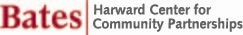 Bonner Leader ProgramApplication Cover PageName:						E-mail:					Class: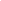 Home Phone:					Mobile Phone:					Bates ID: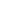 Home Address:					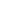 Major (maybe):					      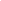 Please answer the following questions briefly; please feel free also to expand in your essay.Past community service activities: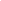 Leadership positions held:Community service areas/issues you’re passionate about (e.g. hunger, literacy…):Experience with activism or political work?What other activities (besides community service) do you plan to pursue at Bates?Completed applications must include: This cover pageThe applicant’s statement (two pages, 12 pt., Times New Roman, double-spaced).  Please tell a specific story about community work that you have done.  What did you learn about yourself, other people, and/or the wider world as a result of your work? What knowledge, skills, or values did you gain or deepen? What role did power and privilege play?Please email your completed application by 4:30 p.m., Monday, October 12, to Ellen Alcorn, ealcorn@bates.edu Please call or email Ellen, (207) 786-8235, ealcorn@bates.edu, with any questions.For more program details, please see attached sheet.Applicant signature:	 							Date: 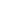 Bonner Leader Program (BLP) The Bonner Leader Program is designed to engage a team of students in community work and learning across their four years here at Bates.  Bonner Leaders will be paid ($750 per semester) for their participation in the program; they will have opportunities for orientation, training, development, community-engaged work, and leadership. As a Bonner Leader, you can expect to:Be part of the Bonner Cohort: Each class (first years, sophomores, etc.) will have a Bonner team; all four classes will work together as the larger Bonner Cohort.Get paid: Each first-year Bonner Leader will receive $750 per semester for participating in the program, which means an ongoing commitment to a community site, regular attendance at Bonner meetings, and ongoing reflection about your work. Between community work and on-campus meetings, first-year Bonners can expect to devote about 6 hours per week to the program. Both the stipend and the workload will increase modestly as you continue to participate in the program.Do community work and learning every term: Examples includeVolunteer positions (with many organizations!)Academic community-engaged learning (doing a project with a community organization as part of an academic class)Community-Engaged Research Fellows (a non-course-based seminar for students doing community-engaged research projects)Bonner Senior Intern (work with staff to help lead the Bonner Leader Program)Grow as a leader:Orientation: before classes start, we’ll have a BLP orientationTraining: we’ll have ongoing chances to learn new skills!Reflection: we’ll talk and think together about what we learn.Leadership experience: the positions above are amazing!Experience other great opportunities: Bonner Foundation conferences; the national IMPACT conference on student advocacy, activism, and social change; and conferences connected to special projects.  You can even lead trips and present at conferences when you’re ready.We believe your passion and commitment make a difference in the world, and our job is to help you find the best ways to do that.  We look forward to this amazing journey together!